Publicado en Madrid el 20/07/2018 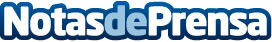 Tipos de arreglos florales funerarios, por Floristería del TanatorioLa tradición ancestral del arte floral funerario permite la expresión de sentimientos en momentos difíciles. Floristería del Tanatorio presenta los diferentes arreglos florales funerariosDatos de contacto:Floristería del Tanatorio900 90 10 27Nota de prensa publicada en: https://www.notasdeprensa.es/tipos-de-arreglos-florales-funerarios-por Categorias: Nacional Sociedad E-Commerce Consumo http://www.notasdeprensa.es